SwedenSwedenSwedenDecember 2027December 2027December 2027December 2027SundayMondayTuesdayWednesdayThursdayFridaySaturday1234567891011Nobeldagen12131415161718Luciadagen19202122232425Christmas EveChristmas Day262728293031Boxing DayNew Year’s Eve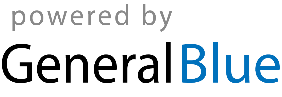 